THE BIG PICTURESpring Semester 2024MONDAYTUESDAYWEDNESDAYTHURSDAYFRIDAYSAT.SAT.SUN.JAN. MARCHAPRILMAY JAN. MARCHAPRILMAY 1January 22First Day of Classes23242526Last Day to Drop/Add272728FEBRUARYFEBRUARY2293031February 12334FEBRUARYFEBRUARY356789101011FEBRUARYFEBRUARY41213141516171718FEBRUARYFEBRUARY51920212223242425MARCHMARCH626272829March 1223MARCHMARCH7456789910MARCHMARCH8111213141516Spring Break16Spring Break17SpringBreakMARCHMARCH18Spring Break19Spring Break20Spring Break21Spring Break 22Spring Break23SpringBreak23SpringBreak24SpringBreakMARCHMARCH925Advising Week26Advising Week27Advising Week28Advising Week29Advising Week 303031APRILAPRIL10April 1Advising Week2Advising Week3Advising Week4Advising Week5Advising Week667APRILAPRIL118Registration9Registration10Registration11Registration12CHARTER DAYRegistration131314APRILAPRIL1215Registration16Registration17Registration1819202021APRILAPRIL13222324HWS DAY2526272728MAYMAY142930May 123MOVING UP DAYLast Day of Classes4Reading Days4Reading Days5Reading DaysMAYMAY156Reading Days7Final Exams8Final Exams9Final Exams10Final Exams11Residences close @ noon11Residences close @ noon12MONDAYTUESDAYWEDNESDAYTHURSDAYFRIDAYSAT.SAT.SUN.Compliments of the Center for Teaching and Learning Second Floor, Warren Hunting Smith Library Compliments of the Center for Teaching and Learning Second Floor, Warren Hunting Smith Library Compliments of the Center for Teaching and Learning Second Floor, Warren Hunting Smith Library Compliments of the Center for Teaching and Learning Second Floor, Warren Hunting Smith Library Compliments of the Center for Teaching and Learning Second Floor, Warren Hunting Smith Library Compliments of the Center for Teaching and Learning Second Floor, Warren Hunting Smith Library Compliments of the Center for Teaching and Learning Second Floor, Warren Hunting Smith Library Compliments of the Center for Teaching and Learning Second Floor, Warren Hunting Smith Library 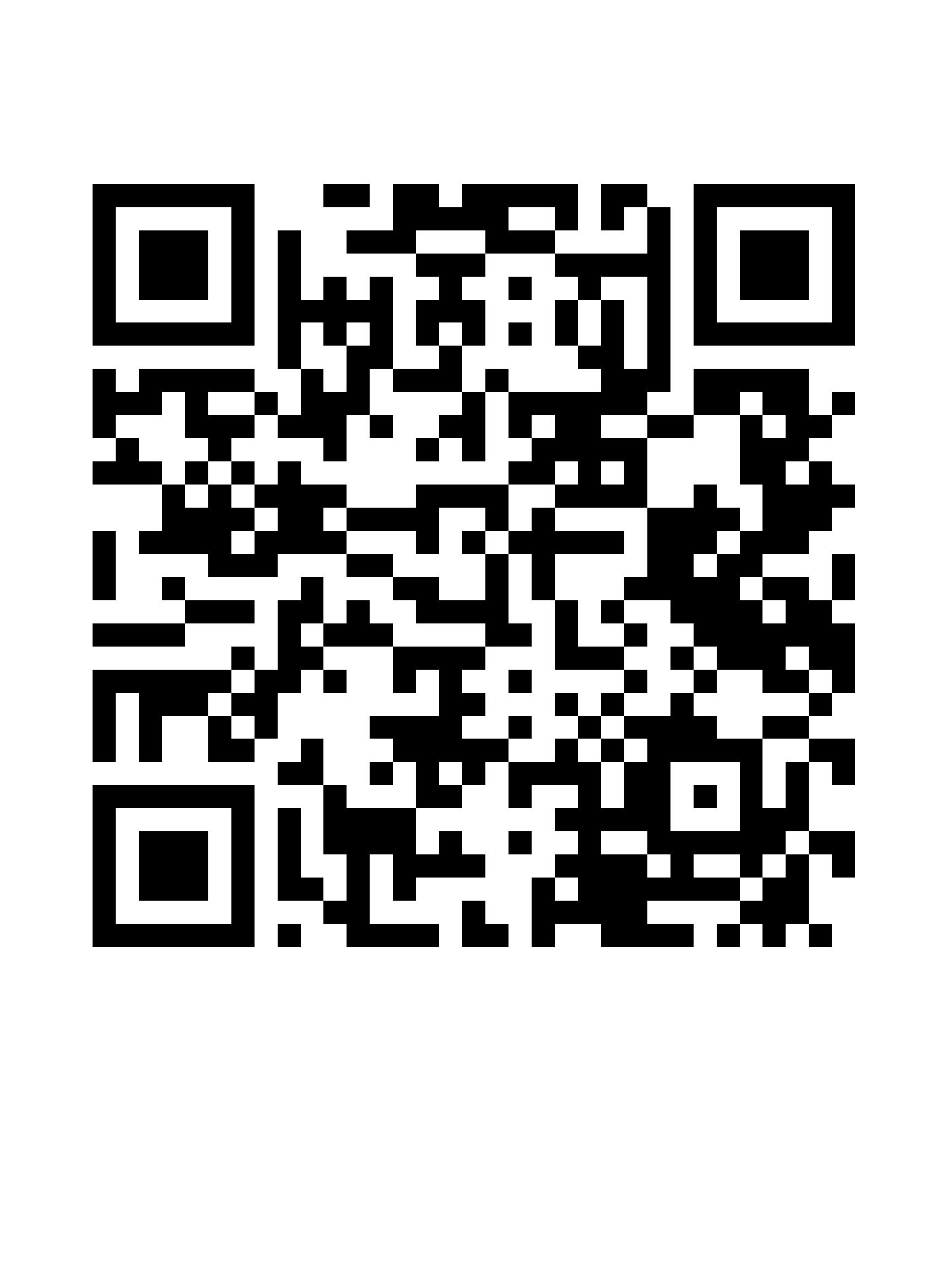 